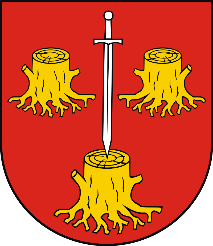 Gminny Ośrodek Pomocy Społecznej w GoździeFORMULARZ ZGŁASZANIA UWAG DO PROJKETU STRATEGII ROZWIĄZYWANIA PROBLEMÓW SPOŁECZNYCH GMINY GÓZD NA LATA 2021-2030INFORMAJE O ZGŁASZAJĄCYM*Proszę wypełnić jeżeli reprezentuje Pani/Pan konkretną instytucję/GminęUWAGI ZGŁOSZONE DO STRATEGII Zgłaszane uwagi bardzo prosimy wysyłać elektroniczne na adres: gops_gozd@poczta.fm do dnia 28.05.2021r.IMIĘ I NAZWISKOGMINA/INSTYTUCJA/JEDNOSTKA/
PRZEDSIĘBIORSTWO*DANE DO KONTAKTULp.Rozdział/Numer Strony/Punkt do którego odnosi się uwagaObecny zapisPropozycja zmianyUzasadnienie1.2.3.4.5.…